Lección 3: Los factores son un factor para escoger nuestra estrategiaRazonemos sobre algunas estrategias que usamos para multiplicar.Calentamiento: Conversación numérica: Factores que aumentanEncuentra mentalmente el valor de cada expresión.3.1: Escojamos una estrategia para multiplicarEncuentra el valor de cada expresión. Explica o muestra cómo razonaste.3.2: Comparemos estrategiasEncuentra el valor de cada expresión.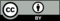 © CC BY 2021 Illustrative Mathematics®